4. ROČNÍKSymfonický orchester- veľký, pretože sú v ňom zastúpené všetky nástrojové skupiny.-vedie ho dirigent, udáva tempo, dynamiku a výraz- palička v ruke dirigenta sa volá taktovka- má 60-100 členov, v 19. Stor. aj 800 členov- na Slovensku máme niekoľko symf. Orchestrov: Pri Slovenskom rozhlase, Pri opere v Bratislave, Banskej Bystrici, Žiline, KošiciachMalý orchester- sa nazýva Komorný.Uloženie :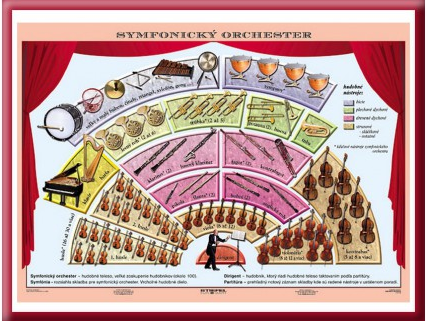 